     MINUTA  DE LA COMISION EDILICIA DE   TURISMO 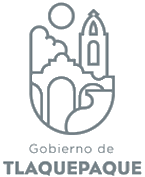 		Y ESPECTACULOS.COMISION DE EDILICIA DE TURISMO                                                                     Y ESPECTACULOS.						  28  DE FEBRERO  2019	En Sala de Regidores, siendo las 10:02  horas,   del día 28 de Febrero  del presente año,  se reúnen  los integrantes de La Comisión Edilicia  de Turismo y Espectáculos, con fundamento en: los artículos 35, 36, 87, y art. 103,  del Reglamento Interior del Ayuntamiento y de la Administración Pública del Municipio de San Pedro Tlaquepaque.Por lo que a continuación me permito verificar si existe quórum de los integrantes de esta Comisión,  para sesionar válidamente, por lo que se procede a nombrar lista de asistencia.REGIDOR JAIME CONTRERAS ESTRADAREGIDOR JOSE LUIS FIGUEROA MEZAREGIDORA HOGLA BUSTOS SERRANOExistiendo quórum a las  se declara valida esta comisión y para desahogar la  Comisión  correspondiente al día 28 de Febrero  del 2019,  por lo que para regirla propongo a ustedes señores Regidores la siguiente:Orden del día:Primero.- Lista de Asistencia Segundo.- Aprobación de la Orden del díaTercero.- Aprobación del programa anual y Asuntos relacionados a la ComisiónCuarto.- Asuntos GeneralesQuinto.- Clausura de la reunión Una vez que se ha puesto a consideración la presente Orden del día se pregunta si se aprueba.Se aprueba por unanimidad.A fin de desahogar el Segundo punto de La Orden del día, de la Comisión Edilicia de Turismo y Espectáculos, con fundamento en: los artículos 35, 36, 87, y art. 103  Reglamento Interior del Ayuntamiento y de la Administración Pública del Municipio de San Pedro Tlaquepaque.Tercer punto.- Aprobación del programa anual y Asuntos relacionados a la ComisiónCuarto Punto.- Asuntos Generales.Se les pregunta a los integrantes de la Comisión si tienen algún tema que tratar para que en este momento lo expongan.Se le concede el uso de la voz a la Lic. Ana Lilia Rosas Meza, como invitada de para mi es un honor que me hayan invitado a esta Sesión, de igual manera platicarles en lo que hemos estado trabajando en los últimos días, el día que me dieron la oportunidad de estar como responsable, si me permiten hablar en lo general  primero de lo que hemos hecho de acuerdo a nuestros poas que ingresamos al inicio de esta administración tenemos la parte del proyecto de infraestructura turística  se  integro   un expediente con las carpetas de  infraestructura turística, otra patrimonial del centro histórico del municipio de Tlaquepaque y otra de rutas alternas de movilidad del centro histórico todo esto con un total aproximado de sesenta millones                                                                                                                                                      de pesos integrados al programa de desarrollo regional de la federación de igual manera estamos pendientes con el avance del proyecto de construcción del paisaje urbano de la andador  independencia y así mismo otro pendiente que tenemos con Turismo del estado como un proyecto que nos pre aprobaron antes de terminar la administración pasada que es el centro de innovación artesanal en ese estamos también en espera hay nuevos lineamientos del plan estratégicos nacional  de turismo entonces estamos nada mas en espera cuales son los procedimientos que va a seguir o  vamos a cambiar por otro tipo de proyecto en cuestión de que haya presupuesto en el teme de capacitación de inclusión turística estas jornadas la vamos a iniciar cada dos meses las mesas están dirigidas a todo el publico en general, pero sobre todo a los prestadores de servicios turísticos del municipio y también al personal del ayuntamiento que tenge que ver son el servicio al visitante, ya llevamos la primera que fue  el 23 y 24 de enero donde asistieron un total de 130 personas y que la siguiente ya tenemos todo el panel listo para la siguiente fecha que seria 13 y 14 de marzo en la misma cede del centro cultural el Refugio por otra parte también tenemos las capacitaciones también tenemos las certificaciones mh. limpio donde ya se realizo un foro con las diferentes empresas, hoteleros  y demás prestadores de servicios para que hagan su renovación o bien su nueva certificación ahorita están en platicas con la constructora para ver cuantos quieren participar en la renovación de modernizar y bueno pasando al tema de promoción turística estamos trabajando en un proyecto coordinados con loas empresarios del centro histórico, y con la cámara de Tlaquepaque la CANACO  que es un proyecto que a la mejor ya lo han escuchado en una lado tiene tlaquepaquelate, recordando las exposiciones urbanas de intervención artístico como objeto sin  arte y tlacalaca que tuvieron una gran aceptación con el visitante que es un activador promocional que invita a los pasantes a tomarse la foto con esto también se unen empresarios que tengan que ver con lo gastronómico, la gastronomía haciendo un platillo o bebida alusivo al tema que se este promocionando en este caso son colaciones que van ha estar de gran formato intervenidos artísticamente por artistas y artesanos de nuestro municipio y que bien van a detonar otro atractivo mas para nuestro municipio sobre todo para esta temporada vacacional que ya se viene que ya se siente hemos tenido grabaciones de programas fotográficas de revistas de medios nacionales e internacionales dos visitas diplomáticas y bueno curiosamente se estreno el 14 de febrero la película la boda  de mi mejor amigo ya la habían visto en nuestro centro de Tlaquepaque si bien no se hizo en este periodo son los resultados en los que participamos anteriormente y que suman para la promoción de nuestro municipio, seguimos con la promoción de medios digitales y ya tenemos agendadas fechas para también grabaciones de temas de grupos musicales  musicales, tenemos por ahí en puerta un proyecto en alianza con la comude    sin humo  al aire libre  con la finalidad de promocionar  también el destino ya que sea un hecho yo con  mucho gusto les doy los pormenores de este tema, continuamos con eventos artísticos con el concepto de abordar por Tlaquepaque seguramente ya lo han disfrutado son activaciones artísticas que ya han ido evolucionando y que la gente ya toman una posición muy fuerte y si me permiten nada mas mencionarles como desarrollamos este tipo de actividades como sedes principales o escenarios como el jardín hidalgo y la explanada de presidencia el modulo de turismo acá por Juárez la calle peatonal plazoleta del arte y el andador Guillermo prieto,  tenemos noches de ediciones noches de ronda edición ronda especial ronda a ritmo del danzon y de ronda tlaquepaqueando y ronda  de luna llena estos dan una suma total de 175 participantes en lo que va del bimestre de enero a febrero son artistas y las  talleristas y artesanos de forma integrada no están al mismo tiempo si no están diferentes lugares todas las secciones y lineamientos que estamos llevando en la dirección de turismo van encaminados al programa que nos marca como líneas a seguir el programa de pueblo mágico  porque razón porque va llegar el momento que tenemos que dar evidencia de estos lineamientos para la permanencia del programa de pueblo mágico  y entonces estamos trabajando bajo estos lineamientos ya llevamos la primer reunión en diciembre o enero no tengo aquí la fecha,  con la asociación nacional  de pueblos mágicos a nivel nacional entonces ya tenemos la visita se acercaron ellos con nuestro comité ciudadano de pueblos mágicos para intercambiar experiencias y formas de trabajo, también ya llevamos la primer sesión de comité ciudadano de pueblo mágicos y hemos seguido trabajando coordinadamente con ellos para seguir estos lineamientos estamos trabajando con ellos actualmente con los planes de desarrollo turístico municipal que es un documento que se integro en el expediente de pueblo mágico y que tiene que actualizarse entonces estamos ajustándonos a estos nuevos  actualizaciones junto con el comité y tenemos agenda de trabajo en conjunta con instituciones tanto como el comité como la dirección de centro histórico, direcciones de turismo metropolitano y el comité del gobierno del estado, el comude, el DIF tenemos un convenio con ello con este detonante de pueblo mágico cabe resaltar que también tuvimos otro tipo de visitas que tienen que ver con las personas de situación de calle y queremos hacer algo cordial un trabajo muy cuidadoso con el dif  para ver de que manera trabajamos sobre ello y en general a groso modo , el trabajo que hemos venido realizando cabe resaltar también que desde que se nombro pueblo mágico hubo un incremento en el porcentaje como influencia turística que tenemos en el modulo de información turística en el sentido de atención al visitante  por decirles cifras en porcentajes ocupación hotelera seria un 10.44% en los módulos de información tuvimos un registro en nacional de 14.74% y en extranjeros 41.50% en recorridos guiados tuvimos también un incremento de 21.45% y señalando que el mes de noviembre para nosotros fue muy bueno por el mismo efecto de pueblo mágico de la certificación sumando nuestro querido y bonito festival de muertos, en el tema de festival de muertos estamos ya es tiempo ya empezamos ha hacer una agenda para ir gestionando los recursos con las instancias que anteriormente nos hemos acercado en general es lo que hemos estado trabajando.Regidora Hogla muy bien excelente yo creo que ha sido un excelente trabajo alguien tiene alguna observación o pregunto.Cede el uso de voz al Regidor José Luis Figueroa,  al respecto de lo atractivo que es pueblo mágico las ventajas que se conlleva  la pregunta directa es ya recibimos algún recurso adicional por este nombramiento.Lic. Ana Liliam Rosas Meza  No, de hecho nos acercamos la semana pasada con el secretario de turismo del estado el Lic. Ralis  y nos dijo que ellos a nivel nacional  estaban esperando este domingo pasado porque el presidente anuncio su plan estratégico nacional y que iban a acercarse ellos como representantes de los estados para ver de que manera se iban a bajar los recursos, porque si bien es cierto ahora van a cambiar las cosas de como van a operar, estamos en constante comunicación con el secretario para no dejar pasar mas tiempo y saber de inmediato como vamos a trabajar.Regidor Figueroa, Quería saber por una propuesta que traigo en mente, y mi otro pregunta es ya has tenido reuniones con dependencias de aseo publico bacheo, mercados o sea todas las que conllevan a un entorno mejor a una mejor imagen, y cuando la programamos cuando crees que es conveniente.Lic. Ana Liliam Rosas Meza, todo lo que se toma en esta mesa es un tema que son de las acciones que son primordiales a realizar tenemos un chat donde estamos involucrados alumbrado publico, aseo, centro histórico, servicios publico y vamos superando con proyectos de corto plazo de inmediato pero si falta hacer una planeación no entre nosotros  yo creo a nivel gobierno  por ahí creo que ya se estaba trabajando, no se bien exactamente con quien pero si en el mismo comité de pueblo mágico de poder realizar una fuerte campaña de limpieza en el municipio y se me paso comentarles precisamente por este tema de limpieza también estamos trabajando en el tema de recorridos con un nuevo recorrido dirigido a los niños sucede que en una de las sesiones de pueblo mágico el presidente del comité viajo a estado en giro con otros pueblos mágicos para hacer esta retroalimentación y en un pueblo mágico no tienen botes de basura en sus plazas porque no la necesitan porque no tiran basura entonces llamo la atención el presidente se acerco con el presidente de pueblo mágico y le comento que tuvieron que trabajar con muchos años que les logro tener esto pero no fue con los ciudadanos como tal si no con los niños hicieron esas campañas entonces, como parte de las acciones de turismo que es el inculcar el hacer conciencia en el rescate a la entidad que pertenece, nos estamos dirigiendo con este tema a los niños, ya tuvimos acercamiento con inspectores y directores llevamos a cabo un recorrido turístico donde les hicimos la propuesta de este nuevo recorrido que estamos realizando que tiene por nombre guardianes de patrimonio pueblo mágico va muy bien estamos en el proceso de hacerlo de hacer un convenio de colaboración con las escuelas y cual es el trasfondo y el objetivo principal el crear una conciencia con nuestro niños de que se sientan guardianes de su patrimonio de sus tradiciones de su de todo lo que nuestro municipio tiene como vocación  la artesanía y para ello necesitamos que todos entremos a ello, nosotros por ejemplo con la cuestión de la limpieza limpiar y tener bonita nuestra casa para recibir a todo aquel que nos visita, por eso estamos por iniciar el recorrido que esta dirigido a los niños. Regidor Figueroa, Cuando es la otra evaluación para mantener el titulo  como pueblo mágico tienes idea de cuando pueda venir.Lic. Ana Liliam Rosas Meza normalmente dura un año quiere decir que tengo por ahí cuando hicimos el tramite de incorporación tuvimos que pasar varias etapas, si,  yo tengo que estar checando pero así tengo que ingresar la evidencia se ingresa la documentación también viene como la vez pasada una visita de inspección.Regidor Figueroa Tiene programada o llegan de sorpresa las visitas.Lic. Ana Liliam Rosas Meza llegan de sorpresa pero vamos a ver vamos a hacer que no nos sorprendan Regidor  José Luis Figueroa,  Me surgen otras dos preguntas en cuanto a promoción de las actividades que tenemos el fin de semana esta lleno Tlaquepaque esta intransitable muchas veces de tanta gente hay dos cosas el tema ambulantaje de  es algo que en pueblos mágicos que he visitado no existe esta regular que podemos hacer nosotros como regidores para operar  porque seguramente va a ser un detonante social porque muchos venimos a la plaza a Tlaquepaque a comprar una nieve para el chiquillo, papitas elotes ha lo que nos hemos acostumbrado en esta temporalidad a pasear nosotros mismos a nuestro hijos, y seguramente nuestro nietos  van extrañar esa salida  a la plaza , que vamos a hacer o en que te podemos ayudar es la realidad.Lic. Ana Liliam  Rosas Meza, creo que no hay duda todos los que estamos aquí presentes queremos nuestro Tlaquepaque y los queremos bien por otro lado la dirección de turismo por mas acciones y programas que hago no va ha ser suficiente y esto se tiene que ver a nivel gobierno y se viene como en cascada, yo si eso es un tema que lo dejo a consideración de las autoridades y confió planamente en que seguramente haremos un plan estratégico porque este tipo de problemáticas sin la unión o aisladamente no va a funcionar entonces yo si propongo que se pudiera hacer algo mas.Regidora Hogla,  pues era precisamente de invitar  a la licenciada nosotros como comisión estamos directamente en este municipio y que a todos nos interesa obviamente eso era una cosa involucrarnos primero saber como y como podemos nosotros podemos ayudar obviamente desde el lugar donde nosotros estamos, a cada quien nos pertenece hacer algún trabajo pero también que sepas que no estas sola que no eres un opd.  han trabajado mucho pero por lo menos en nuestro caso quiero comprometer también a mis compañeros los cuales creo que estamos muy interesados  en el tema y por eso precisamente quisimos escuchar todo y decirte que estamos creo en la mejor disposición para hacer lo que a nosotros compete y que nos invites para estar involucrados también y para ver de cerca igual lo vemos cuando caminamos las calles como decía el compañero pero creo que juntos podemos hacer un muy buen equipo y que estamos en la mejor disposición de poder ayudar a gestionar a lo que nos valla marcando la necesidad que va saliendo día a día eso es uno de los principales propósitos de esta reunión decirte que aquí estamos, aquí estamos tres personas que queremos a Tlaquepaque y que queremos que todo funcione y que funcionemos bien mucho mejor siempre todo es perfectible y adelante.Cede el uso de voz al Regidor Jaime Contreras, gracias  primero agradecerte por esa posición tan sencilla y tan buena que a uno lo involucra, Tlaquepaque por ser parte de la zona metropolitana de Guadalajara y ser pueblo mágico tiene una gran tarea por que es distinto a tapalpa o mazamitla y de otro pueblos que están por ahí y yo creo que ese perfil lo vamos a ir buscando yo decía cuando se apertura esta mesa o esta comisión con la Sra Hogla, decía que es tarea de todos aquí todos tenemos que ver empresarios de todos entonces en esa medida le vamos a dar un perfil a pueblo mágico aun cuando tengamos los parámetros o las condiciones o las normas para ser pueblo mágico y le vamos a dar un perfil hay muchos puntos muy importantes y yo me pongo como tlaquepaquense y cuando me paseo por Tlaquepaque  como pueblo mágico los letrero que pusieron sobre pueblo mágico sobre la historia sobre ciertas áreas están rayados maltratados no tiro la bolita  todos somos corresponsables de, Lic. Ana Liliam Rosas Meza, se refiere a la señalética de los tótems, estamos ya por imprimir dependemos de los tiempo de comunicación social que es el área que nos esta auxiliando Regidor Jaime contreras si claro pero los que tiene todo el estado toda el área metropolitana sobre áreas importantes la gente se entera que es aquí están dando mal aspecto hablo como corresponsable no estoy hablando como entonces hace falta cuidar para vigilarlos y apropiarse de ellos también por otra parte de áreas donde se consume mucho alcohol aguas ahí nos duele pero es una realidad el alcoholismo y la es una área donde son bares.Lic. Ana Liliam Rosas Meza,  que bueno que toca ese tema llevamos dos sesiones o dos reuniones de socialización precisamente con esa área de bares , por llamarlo gris y están en la mejor disposición dijimos que queríamos y se les hizo la invitación nos reunimos con todos los establecimientos que están ahí y les propusimos que fueran otra calle de toma fotográfica obligada como la que esta de este lado donde se ponen los salvavidas, los paraguas como ahora el altar que se puso en el día de muertos nos sorprendió realmente la mayoría esta ya con entregaron propuestas ya están haciendo cambio incluso de la imagen de su mobiliario y le estoy hablando de 15 días acá claro que es una preocupación no nada mas del tema turístico sino también social porque se puede convertir esto en un foco rojo que después podemos estar este lamentando pero si efectivamente estamos trabajando en ello ya en cambio la dirección de turismo esta domingo les hizo una reactivación artística precisamente en ese lugar para que tuviéramos otro tipo de ambiente mas familiar mas colorido, si me permiten estas son las fotos que ellos ya están publicando en nuestro chat donde ya están haciendo una nueva imagen y obviamente va de la mano las dos partes también nos están pidiendo un poco de iluminación unas cuestiones de imagen y déjenme les pongo ahora la activación artística que hubo en ese y estamos trabajando con ello y no lo vamos a dejar estamos este haciendo este tipo de acercamientos para cambiar la imagen y el ambiente, Regidor José Luis Figueroa comenta ahí en la calle Independencia muchos restaurantes ya sacan sus mesas que  sepan que  tienen que pagar su espacio, Lic. Rosas Meza hay unos lineamientos, en esa parte estoy trabajando también con la planeación de centro histórico que están trabajando por temas por decirlo así esta misma dirección estamos coordinándonos para la dirección de turismo asista a esas reuniones con ellos donde nos reúne ya se vio la socialización de lonas de anuncios entonces ese tema se esta trabajando después ya se llevo a cabo la socialización con fachadas estamos atendiendo áreas del polígono y también después vendrá efectivamente la cuestión de regular o de modificar en cuestión de lo que les corresponde, Regidor José Luis Figueroa Meza,  mas que la recaudación que es importante claro nos deja beneficio como municipio yo digo por la Cantidad de gente que hay o el cumulo de gente la calle esta intransitable parecía la romería, que bueno que hay tanta gente pero también las mesas reducen  el área peatonal  por eso me interesa a mi saber si va a ser un metro o metro y medio porque hay tanta gente que es inoperable.Regidora Hogla, creo que por cuestión de tiempo pero creo yo que refrendando el compromiso desde nuestro lugar que nos toca presidir la comisión que cuentes con todo nuestro apoyo en lo que se tenga que hacer aquí con mis compañeros que nos encantaría y cuando lo sea necesario y cuando sea pertinente, Lic. Rosas  hacemos una agenda de trabajo Regidora Hogla excelente y con mucho gusto, agradecer mucho tú tiempo. No habiendo otros asuntos que tratar se da por terminada la Comisión de la Sesión    Edilicia de Turismo y Espectáculos, correspondiente al 28 de Febrero de 2019,  a las 10:37 horas. Y agradecerles su presencia y en hora buena.Quinto  Punto.- Clausura de reunión.___________________________________________________________REGIDOR JAIME CONTRERAS ESTRADA Vocal de la Comisión Edilicia de Turismo y Espectáculos______________________________________________REGIDOR JOSE LUIS FIGUEROA MEZA Vocal de la Comisión Edilicia de Turismo y Espectáculos           _________________________________________________REGIDORA HOGLA BUSTOS SERRANOPresidente de la Comisión Edilicia de Turismo y Espectáculos